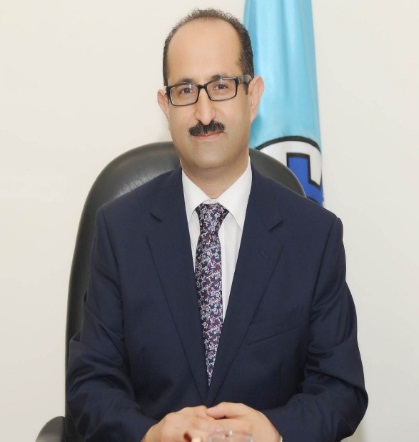 Personal Date of Birth		            27th August 1970Place of birth                           Irbid- JordanNationality		            JordanianMarital Status	                        Married E-mail			            naobeidat@just.edu.joSummary Statement______________________________________________________________________In the academic year of 1988-1989, I finished high school ranking the first at the level of Bani-Kenanah district in the kingdom of Jordan in the General High School Examination (Tawjihi). Then I joined the medical school at University of Jordan (JU) with a full scholarship. After graduating from JU in 1995, I perused my higher education and specialization at University of Jordan Hospital/ Jordan University for 4 years, during which I was trained in Obstetrics and Gynecology (OBGYN) and awarded the certificate of Higher Degree of Specialization in Medicine in OBGYN. I became Jordanian Board Certified in OBGYN after I passed the Board exam of Jordanian Medical Council. Then I was appointed as a Full-Time Lecturer at the Department of OBGYN- Faculty of Medicine/ Jordan University of Science and Technology (JUST) for two years, after which I was sponsored by JUST to University of New South Wales/ Sydney-Australia for 3 year fellowship program and awarded 3 certificates: Fellowship Program in Maternal-Fetal Medicine, Credentialing Certificate in Fetal Interventional Procedures, and Certificate of Competence in Ultrasound Examination at 11-14 weeks and First Trimester Screening. In 2005, I came back home to join the Faculty of Medicine of JUST as an assistant professor, to be promoted over the following years to associate and then full professor in 2017.During that time, I got appointed to many administrative positions, from Chairman of OBGYN department, to Vice Dean of Medicine, and currently Dean of Faculty of Medicine and Vice president of the Board of Directors of King Abdullah University Hospital. Part of many achievement, I established the first centre of Maternal-Fetal Medicine (MFM) in Northern Jordan at KAUH along with my peers, which is still the only centre to serve women in the North of Jordan till this moment, and we are now intending to establish the first program in MFM for 2-3 years for the interested Obstetricians, as there is a high need for this subspecialty in the country. I was then recognized by being elected as chairman of the Jordanian Society of Obstetricians & Gynecologists in the North of Jordan for two consecutive terms and till now, as well as elected as a member of Jordan Medical Association for two consecutive terms (3 years each) where I was nominated to be the chairman of the Scientific and Conferences Committee.  I was also elected to be a member of “Maternal-Fetal Medicine Group” in Jordan and a vice president for this group for two years.I have been involved in chairing and participating in several professional, academic, and administrative, institutional and national committees. I have numerous publications in Indexed and Refereed Journals (Scopus and/or PubMed and/or Google Scholar) with hundreds of citations.  As a faculty member, I have tremendous experience in teaching undergraduate as well as postgraduate medical students with tangible achievements and improvements. As the Dean of the college of medicine, I am seriously and persistently striving to move and advance the college forward to excel and to become in the highest ranks of the medical colleges worldwide, by obtaining international and national accreditations for both undergraduate and postgraduate programs, improving infrastructure, serving the community, international cooperation, improving and updating the curriculum and methods of education, creating and establishing new programs, fellowships and masters, and others.I have been attending and actively participating in numerous national and international meetings and workshops. I chaired some local meetings and scientific committees. I have presented many lectures, abstracts, and case reports in national and international meetings, symposium, and scientific days. I consider myself having a great capacity and willingness for hard work, working very well within a multidisciplinary environment, I have an excellent capacity to teach and lead, and moreover, I always strive to develop and improve myself and the place in which I work.Qualifications and CertificationMBBS, University of Jordan (1995).License to practice Medicine (Jordan), Ministry of Health (1996).Arab Board exam in OBGYN part-1 (1997).MRCOG part-1 (1999).Higher Specialization in Obstetrics & Gynecology, University of Jordan (2000).Jordanian Board of Obstetrics & Gynecology (2000).Certified Fellowship in Maternal-Fetal Medicine, University of New South Wales (UNSW), Sydney/Australia (2005).Credentialing Certificate in Fetal Interventional Procedures, Australia (2005).Certificate of Competence in Ultrasound Examination at 11-14 weeks and First Trimester Screening, Melbourne/ Australia (2004).Certificate of Subspecialty Recognition "Maternal-Fetal Medicine", by Jordan Medical Council (Nov. 7, 2020).Clinical Training and Professional ExperienceConsultant of Obstetrics & Gynecology and Maternal-Fetal MedicineKing Abdullah University Hospital/ JUST (Oct. 2005- Present).Locum Consultant of Maternal-Fetal Medicine and High-Risk PregnanciesKing Fahad Medical City, Riyadh/ Saudi Arabia (Dec. 2013).Consultant of Maternal-Fetal Medicine and High-Risk Pregnancies King Fahad Medical City, Riyadh/ Saudi Arabia (April 2014- March 2015). Full-Time Lecturer & OBGYN SpecialistDepartment of Obs. & Gyne, KAUH/ JUST (Sept.2000- Sept. 2002).Clinical Fellowship, Maternal-Fetal Medicine, Fetal Intervention, & High Risk PregnanciesUniversity of New South Wales, Sydney- Australia (Sept. 2002 – Oct. 2005).Clinical Obstetrics and Gynecology ResidencyUniversity of Jordan, Amman – Jordan (July 1996- June 2000).Internship, University of Jordan              July 1995 - June 1996Professional ExperienceMaternal-Fetal Medicine & Fetal Intervention During my training in Sydney/ Australia, I had the privilege to get my training in an advanced centre for Maternal-Fetal Medicine and Fetal Intervention at the Royal Hospital for Women and University of New South Wales, Where I became more interested in Fetal Medicine and Intervention under the supervision of Dr. Danielle Challis, who is a well-known figure in this field.This three-year of Fellowship Training Program in Maternal-Fetal Medicine is a fully accredited program by the Royal College of Australian and New Zealand Obstetricians & Gynecologists, I had completed the requirements and the standards of the Australian Maternal-Fetal Medicine Subspecialists.During my three-year program, I obtained wide experience in all aspects of Maternal- Fetal Medicine and Obstetrics. More specifically I have become proficient in perinatal ultrasound with respect to growth, welfare, morphology, and dating scans as well as the ultrasound assessment of abnormal pregnancies at all stages of pregnancy.I have been involved in the Multidisciplinary Fetal Assessment Clinic and managing high risk pregnancies and all forms of fetal abnormalities. I have participated in the fetal Cardiac Clinic and I am now proficient at fetal echocardiography and management of fetal cardiac abnormalities. I am able to scan for umbilical and intra-fetal Doppler as well as cervical assessment. During that time, I obtained a Certificate of Competence in First Trimester Risk Assessment and 11-14 weeks’ scan.During my training, I became proficient at invasive fetal procedures including amniocentesis, chorionic villous sampling, amnioreduction, selective feticide for major structural abnormalities and multifetal pregnancy reductions. I have been involved in advanced fetal interventions, including fetal blood sampling (cordocentesis), fetal transfusion, fetal shunt procedures, and fetal muscle biopsy. I have been involved actively in the laser program for twin-twin transfusion syndrome and have assisted at over 20 laser procedures.My obstetric skills involved management of high risk pregnancies both in antenatal, labour ward, and postnatal settings. I have been seeing patients in High risk and Diabetes Clinics and have been supervising registrars and resident medical officers at all stages, in the antenatal ward, the delivery unit, the operating theatre and on the after-hours roster. I was capable of managing a busy high-risk delivery unit calmly and competently. I have shown myself to be capable of dealing with the most extreme of obstetric emergencies.I have been participating on the after-hours roster and managing as independent consultant. I have done many laparoscopic operations for ectopic pregnancies and ovarian cysts, in addition to many Obstetric operations and interventions of different indications and complications.During my training I had shown superior clinical skills and professionalism in my excellent interaction and sensitivity in dealing with patients and their partners, I was great in communication and had been very popular with our patients and so many of them were specifically asking to see me for their care. I became a well-respected member of our team and I was well liked by nursing and medical staff alike. I am now functioning at the high level of a senior consultant of Maternal-Fetal Medicine, Fetal Interventional procedures, and High-Risk Pregnancies as well as general Obstetrician & Gynecologist at the Faculty of Medicine and King Abdullah University Hospital/ JUST. I performed many advanced fetal interventional procedures including intra-uterine fetal transfusion of more than 80 cases with success rate higher than 85% for fetal anemia mainly due to RH-disease and some due to parvo virusI established the Maternal-Fetal Medicine Unit at King Abdullah University Hospital since 2015, which is the only referral centre in the North of Jordan, where all the simple and the advanced fetal interventions as well as the fetal scanning are done.  Consultant Obstetrician & GynecologistKing Abdullah University Hospital/ JUST is one of the largest tertiary hospitals in Jordan and even in the region with around 550 beds expandable to 620 in certain situations and circumstances. Department of Obstetrics and Gynecology provides our women with the best service, it has 50 beds for Obstetric and Gynecological cases, in addition to delivery room which has another 10 beds, in addition to two operating theatres for caesarean sections and another two theatres for gynecological surgeries.Our department has two centres; IVF & infertility and maternal fetal medicine & high risk pregnancies. We are proud to have highly qualified and skilled staff in gynaecology oncology, maternal fetal medicine, and IVF &infertility. My clinical work involves mainly general Obstetrics and Gynecology as well as Fetal Medicine and interventions. I manage wide range of obstetric cases from antenatal care to postpartum period including low and high risk cases. In the delivery room, I perform and manage many normal and abnormal vaginal deliveries. I perform many caesarean sections and instrumental deliveries (mainly Obstetric Forceps) of different indications and complications. I supervise and cover our registrars and residents in managing antenatal ward and clinics, labour ward and performing caesarean sections as well as on after hour’s roster and management of obstetric emergencies.I perform minor and major gynecological operations including tubal surgery, ovarian surgery, myomectomies, hysterectomies (vaginal, abdominal and laparoscopic), diagnostic and operative laparoscopy and hysteroscopy and pelvic floor repair as well as management of gynecological problems and emergencies. I have done many laparoscopic surgeries for endometriosis, ectopic pregnancies, ovarian masses, adhesolysis, hysterectomies, and others.Regarding my academic work, I actively participate in teaching the medical students (5th and 6th years) and our registrars and residents including lectures, seminars, bed-side teaching, and scientific activities and workshops inside and outside the university. I am actively participating in other activities outside the University and hospital, such as national and international meetings, member of many societies, out-reach clinical screening clinics, and others.Academic PostsProfessor of Obstetrics & Gynecology JUST. 2017- Present.Associate Professor of Obstetrics & Gynecology JUST. 2011- 2017. Assistant Professor of Obstetrics & GynecologyJUST. 2005- 2011.Administrative posts, Professional Memberships & Executive Experience Current Post: Dean of Faculty of MedicineJUST (Sept. 2018- Present).Vice Dean of Faculty of Medicine JUST (Sept. 2017- Sept. 2018).Chairman of the Department of Obstetrics & Gynecology JUST (Feb, 2015- Sept, 2018).Clinical Faculty Member, Consultant Obstetrician & Gynecologist, and Fetal Medicine, JUST (Oct. 2005- Present).President of Jordanian Society of Obstetricians & Gynecologists Northern Jordan Branch, by election (Aug. 2013- June 2016). President of Jordanian Society of Obstetricians & Gynecologists Northern Jordan Branch, by election (July 2016- Present). Member, Board of Directors, the National Centre for Diabetes, Endocrinology, and Genetics Amman-Jordan (Sept. 2018- Present).Vice President, Board of DirectorsKing Abdullah University Hospital (Sept. 2018- Present).Vice President, Maternal –Fetal Medicine Group in Jordan Jordanian Society of Obstetricians & Gynecologists (June 2010-June 2012).Member, Jordan Medical Association, Northern Jordan, two terms (I got the most votes), (June 2013- May 2016 & June 2016- May 2019).Chairman of the Scientific Committee and ConferencesJordan Medical Association/ Northern Jordan branch (June 2013- May 2019).Member, Australian & New Zealand Society of Obstetric Medicine(SOMANZ) 2003- 2010.                                                          Member of the International Society of Obstetric Medicine(ISOM) 2006 – 2011.Administrative Councils & Executive CommitteesInstitutional/ JUSTMember, University Council2018-2019Member, Deans Council2018- PresentChairman, Faculty of Medicine Council2018- PresentMember, Faculty of Medicine Council2006-2011, 2015-2018Chairman, Department of Obstetrics & Gynecology Council2015-2018Member, Department of Obstetrics & Gynecology Council2005- PresentMember, Department of Emergency Council2008-2012Member, Medical Board of King Abdullah University Hospital2015-2018Chairman, the Higher Medical Committee Sept. 2018- Present.Chairman, Accreditation Commission on Colleges of Medicine Committee2018-PresentDIO, Graduate Medical Education Committee for ACGME-I2018-presentMember, University Curriculum Committee2018-PresentChairman, Supervising Technical Committee for Medical Students at JUST and the Peripheral Teaching Hospitals, Sept. 2018- Present.Member, Clinical Privileges Committee 2008-2012, 2015-2018                  Member, Academic Development Committee2008- 2014                       Member, JUST Tendering Committee                                               2008- 2013                       Member, Strategic Plans Follow up Committee 2009- 2012                   Member, Operations and Theatres Committee.2015-2017Member, Health Insurance Fund Administration Committee2019-2000Chairman, The Fund of Needy Students committee2018-PresentChairman, Employee Discipline Committee 2018-PresentChairman, The Equation of Student's Courses Committee2020-2021Member, Preparatory Year Committee2018-2019NationalMember, Scientific Board Exam Committee for Obstetrics & Gynecology, Jordan Medical Council, 2016- Present.President of Jordanian Society of Obstetricians & Gynecologists, Northern Jordan Branch, by election, 2013- Present. Member, Internship Exam Committee, Jordan Medical Council Sept. 2010- Aug. 2013.Member, the Higher Committee for Continuous Medical Education, Jordan Medical Council June 2016- June 2019.Member, Team of Establishment of an Intercalated Program in Basic Medical Sciences in the Jordanian Medical Schools, Erasmus+ Project, 2019- Present.Member, Maternal –Fetal Medicine Group in Jordan, Jordanian Society of Obstetricians & Gynecologists, 2007- Present.Member, The State Awards 2020 for Applied Sciences- epidemic diseases, Ministry of Culture Oct. 2020.Member, Committee of Deans of Faculties of Medicine in Jordan during COVID-19 Pandemic, Ministry of Higher Education, 2020-2021.Member, The guidance of the map of return to schools, Ministry of Higher Education Aug.2020. Member, Preparatory year committee, Ministry of higher education2018-2019Academic and Educational Activities/ Committees/ WorkshopsTesting and Evaluation “University Examinations”, Academic Development Center, JUST 15-17 Nov. 2005.Modern University Instructional Methods, Academic Development Center, JUST13-14 June 2006. Organized Structural Clinical Examination (OSCE), Center for Educational Development, University of Jordan, Amman-Jordan, 11-13 Dec. 2006.Clinical Assessment, Foundation for Advancement of International Medical Education and Research, in collaboration with University of Illinois at Chicago, JUST, 19-20 May 2007.Statistical Analysis of Examinations and Research Data using SPSS, Academic Development Center, JUST, 22-23 Feb. 2009.Improving Family Planning Pre- Service Education Workshop, Amman, Jordan Oct. 17, 2010.Basic Life Support (BLS), King Fahad Medical City, Riyadh-Saudi Arabia7 April 2014.CME-PD Internal Activities for King Fahad Medical City, Riyadh-Saudi Arabia1 Jan.-31 Dec. 2014.Postgraduate Course: Ultrasound Challenges for the MFM, Society for MFM, San Diego, California-USA, 2 Feb. 2015.Postgraduate Course: Debates in Fetal Intervention, Society for MFM, San Diego, California-USA, 4 Feb. 2015.Postgraduate Course: Management of Placenta Previa, Accreta, Society for MFM, San Diego, California-USA, 5 Feb. 2015.Curriculum Review and Design Workshop, Academic Development & Quality Assurance Center, JUST, 9-10 Aug. 2015.A training course entitled: Current Trends in Student’s Assessment in Medical Schools, Academic Development Center, JUST, 11 Aug. 2015.Speaker, Medical Education Development Workshop, Faculty of Medicine, JUST24 Nov., 1 & 8 Dec. 2016.The Workshop of Erectile Dysfunction & Stress Incontinence (Hands on), King Abdullah University Hospital, JUST, 5 Jan. 2017.Course Planning & Curriculum Development Workshop, Academic Development & Quality Assurance Center, JUST, 18-19 Jan. 2017.Statistical Data Analysis Using R, Academic Development & Quality Assurance Center, JUST25-26 Jan. 2017.Honors and AwardsFull scholarship to study medicine at University of Jordan by the Ministry of Higher Education (1988).Full scholarship for fellowship in Maternal-Fetal Medicine at University of New South Wales/ Sydney by JUST (2002).Elected as president of Jordanian Society of Obstetricians & Gynecologists, Northern Jordan Branch, by election for two terms (2013-2016 & 2016- Present). Elected as member of Jordan Medical Association, Northern Jordan, for two terms (I got the most votes), (2013- 2016 & 2016- 2019).Elected as chairman of the Scientific Committee and Conferences of Jordan Medical Association/ Northern Jordan branch, for two terms (2013- 2016 & 2016- 2019).Education Experience & Achievements as Dean of Faculty of Medicine at JUSTUndergraduateLeading the curriculum, medical education, and quality & accreditation committees of Faculty of Medicine.Revising, Modification, and Implementation of the curriculum of the bachelor’s degree of Medicine since 2017.Changing the name of the bachelor degree of Medicine from MBBS “Bachelor of Medicine, Bachelor of Surgery” to MD “Doctor of Medicine”, it has been activated and implemented on the graduates of 2020/ 2021.Reviewing and improving the regulations of assessment, examinations, and evaluation of medical students; Revising and improving all graduate programs. Preparing special programs to improve teaching, training, and research skills.Recruitment of qualified faculty staff in different clinical and basic medical sciences.Transforming teaching methods into project-based and problem based methods to encourage and foster innovation and entrepreneurship.Being an Obstetrician & Gynecologist and faculty staff, I have been fully involved in teaching medical students, through lectures, seminars, and bedside clinical teaching.Activating and encouraging student curricular and extracurricular activities, many of them were done during my deanship inside and outside the University. Facilitating the process of acceptance and obtaining posts in the international Universites for our medical students to complete their elective course as a part of their curriculum. Agreements were signed with two US Universities (Illinouse/ Chicago "UIC" & Florida Inernational University "FIU") and with VSLO "Visiting Students Learning Opportunities". Leading, facilitating, and improving the process of distance learning during Corona Pandemic. Improving infrastructure and faculty environment, fostering bridges with the private sector, commitment to the university social responsibility and thus improving faculty and university international ranking and visibility. Continuous development of human resources including both academic and administrative staff.Improving faculty international cooperation, including international accreditation of all programs.Improving scientific research and its outcomes; Creation of scientific research office at the faculty of medicine.Leading and facilitating the pre-preparatory year for medical and dental students, 2017. I was also responsible for teaching the following courses:Obstetrics & Gynecology for all levels from 1st-5th years, higher specialty OBGYN students (residents), 2005-Present.Maternal-Fetal Medicine and High Risk Pregnancies for all levels from 1st-5th years, higher specialty OBGYN students (residents), 2005-Present.Director of Clinical Skills and Introductory Course for fourth year medical students (2018-Present). Obstetrics & Gynecology course for fifth year medical students, 2005-present. Obstetrics & Gynecology course for sixth year medical students, 2005-present. Selected Achievements AccreditationsACGME-I Accreditation, effective since 1st July 2021 (Accreditation Commission for Graduate Medical Education-International), based in the United States of America for the graduate programs (residency), the first project of its kind in Jordan, 5th in the Arab world, and 12th Globally.Application for ACCM (Accreditation Commission on Colleges of Medicine) accreditation for the undergraduate program (Bachelor's Degree) of medicine, we are just waiting for the inspection visit which is delayed due to Corona Pandemic. We secured an external fund grant for 50,000 USD for this process, which was approved by the board of trustees.Application for national accreditation and quality assurance from Accreditation and Quality Assurance Commission for Higher Education Institutions.Academic RankingsThe Faculty of medicine ranked in the category of (126-150) according to Times Higher Education (THE) global ranking, 2019-2020.In the (151-200) according to Shanghai Ranking, 2019-2020.In the category of (451-500) according to (QS ranking for subjects), 2019-2020. For the first time in our history, becoming one of the top medical schools in the region and the leading school in Jordan. It also ranked 151 globally according to US News ranking, the 1st in the Arab world, and the 15th in Asia, 2020.International Funded ProjectsEstablishment of Intercalated Program in Basic Medical Sciences in Jordan/ iBMS-JO, ERASMUS+-EU, 2019 (EURO 1,000,000); Approved by the council of higher education as a national program, provided that it domiciled in the Faculty of Medicine/ JUST, and for all faculties of medicine in Jordan.Developing Multidisciplinary Diploma on Art Therapy in Health Education"-Healing,” ERASMUS+-EU, 2019 (~EURO 900,000).  
MediTec- Training for Medical Education via Innovation e-Technology, ERASMUS+, EU, 2017 (~EURO 1,000,000).CurriculumAs for the preparatory year in medicine and dentistry, new regulations and instructions were implemented, in accordance with the new directives from the Ministry of Higher Education & Scientific Research, and the curriculum for the bachelor's degree in medicine was revised accordingly.Expanding the application of blended learning methods and initiating problem-based and project-based learning in several courses at different faculties, and the expansion of online teaching.Significant revisions were performed on the undergraduate curriculum for the faculty of Medicine to fulfil requirements for international accreditation and to incorporate new and advanced methods of teaching and learning.Infrastructure and DevelopmentEstablishing a new lab for Continuous Medical Education in the faculty of medicine. Expanding the clinical skill lab at the faculty of medicine, and adding state of the art simulation instruments provided by an Erasmus+ project funded by the European Union.Upgrading classrooms and teaching laboratories to introduce smart technologies and well developed inter and intranet access, as well as installing new computers and data shows. Ongoing project, establishing a division for accreditation and quality assurance.Ongoing project, establishing an office for scientific research.Converting numerous processes at the faculty of medicine into totally electronic processes, and applying modern, efficient and effective administrative procedures.Improving and updating the website of the faculty.Post-GraduateHosting for the first time the part 2 Board exam of Obstetrics & Gynecology/ Jordan Medical Council, 2020. Creation of higher specialty program in “Clinical Microbiology” in the department of pathology and microbiology, 2019/2020.Creation of higher specialty program in “Nuclear Medicine” in the department of diagnostic radiology and nuclear medicine, 2010/2021.Creation of master program in Public health in “Health Informatics” in the department of public health and community medicine, 2017.Creation of five 3-year fellowship programs in the internal medicine department, (Respiratory, Nephrology, Cardiology & Intervention, Endocrinology, and Rheumatology), 2018/ 2019.Ongoing project, creation of Fellowship Program in Intensive Care to cover the national need, 2021.The curricula for all programs of Higher Specialty in Medicine and several of the master programs were reviewed and modified in accordance with new advances and requirements, and to integrate advanced methods of teaching and learning in the process.Improving and modifying the process of clinical examination in all higher specialty programs, including the OSCE, structured oral exam, and mini-OSCE in addition to bedside exam; this is in order to achieve fairness and objectivity in the student’s exam, in addition to comprehensive coverage of all courses and subjects.Revising, unifying, and improving the methods of evaluation of the residents in all clinical departments for more comprehensiveness, fairness, and objectivity.Revising and improving faculty matrix for scholar and employment selection of academic staffI created the “Irbid Gyne Club” for discussing rare clinical cases in OBGYN, held monthly and attended by many specialists in the field, 2016-Present.Creating and implementing the duty-hour system for the training residents, allowing them to go home next morning following their in-house on-call shift, 2019-Present. I have been involved and supervising the postgraduate training program at the OBGYN department, where regular teaching sessions including lectures, seminars, journal clubs and bed-side teaching and management rounds are held; I graduated numerous specialists with higher Specialty in OBGYN (Equivalent to master’s degree, more than 50 students).Chairman of Important University & Faculty Committees Accreditation Commission on Colleges of Medicine Committee (ACCM)DIO, Graduate Medical Education Committee for ACGME-ISupervising Technical Committee, for Medical Students at JUST and the Peripheral Teaching HospitalsThe Fund of Needy Students committeeEmployee disciplinary committee. The Equation of Student's Courses CommitteeHigher Medical Committee.Committee for preparing Faculty matrix for scholar and employment selection of academic staff.Committee for revising regulations of private clinical work for physicians and college of medicine faculty.Human ResourcesMore than 50 scholars in different clinical and basic medical sciences for training and fellowships in the most distinguished universities worldwide, but mostly in English-speaking countries.Recruitment of a significant number of qualified teaching and research assistants in different clinical and basic medical sciences.Recruitment of a significant number of highly qualified staff in different clinical and basic medical sciences.Many workshops were conducted for the academic and administrative staff, with concentration on new methods of teaching in blended learning and design and implementation of online course.Almost all the academic staff (more than 200) participated in international and national conferences, including speakers, keynote speakers, conference chairman, and chairman of scientific committees.International cooperationWe signed an Agreement with “Accreditation Commission for Graduate Medical Education (ACGME-I)”, USA, for both institutional and residency program accreditations.Agreement with the “Accreditation Commission on Colleges of Medicine Committee (ACCM)”, Ireland, for undergraduate medical degree accreditation.Agreements were signed with two US Universities (Illinouse/ Chicago "UIC" & Florida Inernational University "FIU") to facilitate the process of acceptance and obtaining posts in these Universities for our medical students to complete their elective course as part of their curriculum. Agreement was signed with VSLO "Visiting Students Learning Opportunities". To facilitate the process of acceptance and obtaining posts in the US Universities for our medical students to complete their elective course as part of their curriculum.Ongoing project, agreement with the Royal of surgeons and physicians in Ireland (RCSI & RCPI), for completing post-graduate fellowships. Faculty Social, Community and National ContributionsI am leading the committee for activating and implementing the social responsibility dimension of the faculty, mainly through the educational impact, by lectures and presentations in schools, malls, and clubs with the aim of, drug control & abuse, public health, support for women, children, and people with special needs, in addition to identifying the needs of the local community and the priorities and areas that the university can serve. Our students are actively participating in these activities.Some examples of these activities:Many (more than 20) free medical days were arranged in almost all villages of north of Jordan. Multiple awareness days and reach outs were conducted in the university, schools, malls, and primary health care centres, mainly by our students.Multiple fund raising activities for underprivileged students, such as charity Iftar in Ramadan.Publications and ResearchSelected Abstracts, Lectures and PresentationsHepatic Infarction and Antiphospholipid Syndrome during the Pregnancy, Presentation and literature review, Maternal Fetal Medicine Scientific day, Royal Hospital for Women, Sydney/ Australia. August, 2004.Outcome from NSW Twin Twin Transfusion Syndrome Treatment Group, Obeidat N, Challis D, Smonleniec J, Walsh A, Athayde N, Royal Hospital for Women, NSW, TTTS Treatment Group, Sydney-Australia, October, 2004. (Presented at the PSANZ 9th Annual Congress 2005, Adelaide Australia).A Simple Technique for Monoploar Coagulation to Acardiac Twins,Challis D, Smonleniec J, Obeidat N, McNally G., University of New South      Wales and Royal Hospital for Women, Sydney, NSW, Australia, (Presented at the PSANZ 9th Annual Congress 2005, Adelaide-Australia).Recurrent miscarriage, evidence based approach, Jordan Medical Council & Jordan Society of Obstetricians & Gynaecologists, Irbid-Jordan, April 2006.Multiple pregnancies, for registrars, King Abdullah University Hospital, Irbid- Jordan, May 2006.Polyhydramnios, for registrars, King Abdullah University Hospital, Irbid- Jordan, June 2006.Doppler in Obstetrics, Umbilical and Uterine artery Doppler studies, Jordan Medical Council & Jordan Society of Obstetricians & Gynaecologists, Scientific day in Doppler studies in Obstetrics, Specialty Hospital, Amman- Jordan, Sep 2006.Uterine artery Doppler in Obstetrics, Clinical applications, Jordan Medical Council and Jordan Society of Obstetricians & Gynaecologists, Irbid- Jordan, February 2007.Selective laser coagulation of abnormal placental anastomoses in TTTS, 1st Jordanian Medical Meeting, Irbid, March 2007.First trimester screening for Down syndrome, an update. Scientific day, Jordan University of Science & Technology, Irbid- Jordan, April 2007.Recurrent miscarriage, evidence based approach, for registrars, King Abdullah Hospital, Irbid- Jordan, Sept 2007.Third Trimester Scanning and Surveillance, Training course for MRCOG exam, Specialty Hospital, Amman- Jordan, October 2007.Uterine artery Doppler in Obstetrics, Scientific day, Royal Medical Service, Amman- Jordan, November 2007.The third trimester Scan & fetal surveillance – more than a BPP? For residents, King Abdullah University Hospital, Irbid- Jordan, November 2007.Management of dysfunctional uterine bleeding, for residents, King Abdullah University Hospital, Irbid- Jordan, December 2007.First trimester screening and scanning, Fetal Medicine Symposium, Jordanian Fetal Medicine Group, Irbid- Jordan, March 2008.Maternal Fetal Medicine, An overview, Ground round, King Abdullah University Hospital, Irbid- Jordan, April 2008.Successful maternal Digoxin therapy of supraventricular tachycardia in a Fetus with hydrops, a case presentation, the 2nd Arab International Fetomaternal Medicine Congress in Collaboration with the Fetal Medicine Foundation, Amman- Jordan, May 2008.The Unborn Pateint, Ground round, King Abdullah University Hospital, Irbid- Jordan, November 2008.Multiple gestation; Implications of chorionicity, lecture, Jordan Society of Obstetrician & Gynaecologist,  Arabailla Restaurant, Irbid- Jordan, January 2009.First trimester screening and scanning, 1st world congress/ Jordanian medical association in Irbid/ Jordan, Lucture, 29/April/ 2010.Prenatal diagnosis of surgical diseases, advanced course in pediatric surgery, University of Jordan, 4-5, February 2011.Uterine artery Doppler in Obstetrics, second Jordanian- Portugal Congress in fetal medicine, Porto, Portugal, April 2011.Successful maternal Digoxin therapy of supraventricular tachycardia in a fetus with hydrops, Flee Market, Jordanian Medical Association in Irbid, 24 Jan 2012.Successful Emergency Cervical Cerclage in Monochorionic Twins at 25 Weeks’ Gestation, case report, flee market, Jordan society of O&G, Irbid-Jordan, March 2012.Fetal Medicine & Intervention; An overview, 1st world congress/ Jordanian medical association in Irbid/ Jordan, 13 April 2012. The third trimester Scan & fetal surveillance – more than a BPP? The third Jordanian- Portugal Congress in fetal medicine, Amman, Jordan, 26 April 2012.Perforated viscus in a fetus can be presented as fetal ascites! Case report; flee market, Jordan society of O&G, Irbid-Jordan, June 2012.Endometriosis in post-menopausal grand-multiparous woman! Case report; flee market, Jordan society of O&G, Irbid-Jordan, Oct. 2012.Fetal intervention and surgery, lecture, the seventh medical conference of faculty of medicine, Jordan University of Science & Technology, Irbid-Jordan, 12-13 Nov. 2012.Fetal anemia and intra-uterine transfusion (IUT): Lecture, Jordanian Society of Obstetrician & Gynecologist, 27 June 2013, Arabella restaurant, Irbid- Jordan. Fetal cysts workshop, Al-Nakheel restaurant, Jordanian Society of O & G, Irbid- Jordan, Oct. 2013.Fetal Medicine Overview, Scientific and social symposium and party to award the old generation of Obstetricians & and Gynecologist in the North of Jordan, Al-Sharg royal restaurant, Irbid- Jordan, 11 March 2014. Doppler in Obstetrics, lecture and review for residents, Women's Specialized Hospital (WSH)/ King Fahad Medical City (KFMC), Riyadh- Saudi Arabia, 06 May, 2014.Obstetric Ultrasound; Fetal Growth & Surveillance, lecture and review for residents, Women's Specialized Hospital (WSH)/ King Fahad Medical City (KFMC), Riyadh- Saudi Arabia, 13 May, 2014.Fetal Interventions: Lecture, Jordanian Society of Obstetrician & Gynecologist, 17 Feb. 2015, Omayah restaurant, Irbid- Jordan. Use of steroids in preterm labour, lecture and review for residents, Arabia, Jordanian Society of O & G, Irbid- Jordan, 20 May, 2015.Vaginal birth after caesarean section, Jordan society of O&G, Irbid-Jordan, Dec. 2015.Caesarean section rate is rising, how to reduce it? Jordan society of O&G, Irbid-Jordan, 10 March, 2016Heterotopic pregnancy with ovarian ectopic, Case presentation; flee market, Jordan society of O&G, Irbid-Jordan, June 2016.Heterotopic pregnancy with ovarian ectopic, Case presentation; flee market, Jordan society of O&G, Irbid-Jordan, June 2016.Cornual ectopic pregnancy can be missed! Case presentation; flee market, Jordan society of O&G, Irbid-Jordan, Nov. 2016.Didelphys uterus with obstructed hemivagina, Case presentation; flee market, Jordan society of O&G, Irbid-Jordan, Feb. 2017.Management of placenta previa percreta, Case presentation; flee market, Jordan society of O&G, Irbid-Jordan, April. 2017.The impact of fetal middle cerebral artery Doppler on the outcome of congenital hydrocephalus, (Oral Presentation) International conference on paediatrics & neonatology, Amsterdam/ Netherlands, Feb 24-25, 2020.Selected Conferences and Specialized WorkshopsRANZCOG 4th Annual Scientific Meeting 2002Sydney Convention Centre, Darling Harbour, Sydney-Australia, September 2002Australian Birth Defects Society (ABDS)Annual Scientific Meeting, Royal Hospital for   Women, Sydney – Australia, 21st February 2003          RANZCOG 5th Annual Scientific Meeting 2003The Hyatt Regency Hotel, Auckland – New Zealand, 16 - 19   September   2003Theoretical Course for the Certificate of Competence in Ultrasound Examination at 11 – 14 weeks      Gold Coast, Queenzland, Australia, 4th March 2004ASSHP 18th Annual Scientific Meeting and OMGA Obstetric Medicine Teach In, Holme Building, University of Sydney, Sydney – Australia, 15th March 2004The 7th Jordanian International Congress of Obstetrics and Gynaecology
September 28th – October 1st 2004, Amman- JordanIntegrated Women’s Health Care, The Royal Hospital for Women Centenary Scientific Conference
Royal Hospital for Women, Sydney, 20th- 22nd October 2004SOMANZ Obstetric Medicine Teach In, 13 March 2005, Adelaide Convention Centre, Adelaide, South AustraliaPerinatal Society Of Australian & New Zealand 9th Annual Congress, 14-17 March 2005, Adelaide Convention Centre, Adelaide, South AustraliaSymposium- Embryo, fetus and newborn: from experiment to clinical practice in the Antipodes, Royal Hospital for Women, Sydney(9-5.30, 6-7 May) Nuchal Translucency Skills Update Symposium, Royal North Shore Hospital, Centenart Lecture Theatre, Sydney, NSW, 13 July 20055th world Congress in Fetal Medicine, Barcelona- Spain, June 2006.The 8th Jordanian International Congress of Obstetrics and Gynaecology, Le Meridien Amman- Jordan, 1-3 March 2007.1st Jordanian Medical Meeting, Jordan Medical Association, Irbid, March 2007.The 6th Medical Conference of the Faculty of Medicine in Collaboration with New York College of Osteopathic Medicine, King Abdullah University Hospital, 24-25 April 2008, Irbid-Jordan.Scanning for fetal anomalies workshop, Royal Medical centre, 30 April 2008.The 2nd Arab International Fetomaternal Medicine Congress in Collaboration with the Fetal Medicine Foundation, Amman- Jordan, 1-3 May 2008.7th world Congress in Fetal Medicine, Sorrento- Italy, 22-26 June 2008.Obstetrics Forum 2008, uterine contractility, Amsterdam- Holland, 24 - 25 October 2008.The 9th world Congress in Fetal Medicine, Rhodes, Greece 20-24 June 2010.The first Jordanian- Portugal congress in fetal medicine, Amman, Jordan July 2010.The second Jordanian- Portugal Congress in fetal medicine, Porto, Portugal, April 2011.The third Jordanian- Portugal congress in fetal medicine, Amman- Jordan, April 2012.The 2nd Jordanian-International congress, Jordan Medical Association, Irbid Branch, Irbid-Jordan, April 2012.21st annual congress “ESGE”, Paris-France, 11-14 Sept., 2012.The seventh medical conference of faculty of medicine, Jordan University of Science & Technology, 12-13 Nov. 2012, Irbid-Jordan.“Moving Forward in Urology” Female LUTS, Amman-Jordan, Dec. 16th, 2012.The 12th World Congress in Fetal Medicine, Marbella-Spain, June 23rd-27th, 2013.Thrombosis in pregnancy, Paris- France, Sept. 2013.The 4th Jordanian-International Congress, Jordan Medical Association, Irbid Branch, Irbid-Jordan, March 2014 (President of the Congress).Riyadh Gyne Club Meeting, Holiday Inn Hotel, Riyadh- Saudi Arabia, 08 April, 2014.Riyadh Gyne Club Meeting, Raddison Sas Hotel, Riyadh- Saudi Arabia, 06May, 2014.Second Women's Specialized Hospital (WSH) Research Day, Faculty of Medicine, King Fahad Medical City (KFMC), Riyadh- Saudi Arabia, 15th May 2014.12th International Congress of Jordanian Society of Obstetricians and Gynecologists, Amman-Jordan, 3-5, Sept. 2014. (Member of Scientific and organizing Committee)Medical Disorders in Pregnancy and Critical Care Conference and Workshops, King Fahad Medical City, Riyadh-Saudi Arabia, Oct. 14-16, 2014SMFM 35th Annual Meeting- The Pregnancy Meeting, , Hilton San Diego Bayfront, San Diego, CA,  Feb. 2-7, 2015Advanced course in Fetal Medicine and Gynecology, a practical interactive course with hands-on using Voluson system and 4D view, Falkensteiner Hotel, Vienna/ Austria, Oct. 20-22, 2016.17th  Congress of the Jordanian British Society for Obstetrics & Gynecology and RCOG Representative Committee in Jordan, Palestine & Syria, 3-4 March, 2016, Amman-Jordan. (Member of Scientific and organizing Committee). 13th International Congress of Jordanian Society of Obstetricians and Gynecologists, 31st August-1-2, Sept. 2016, Amman-Jordan. (Member of Scientific and organizing Committee)The 24th World Congress on Controversies in Obstetrics, Gynecology & Infertility (COGI), Amsterdam, The Netherlands, 10-13, Nov. 2016.The 5th Jordanian-International Congress, Jordan Medical Association, Irbid Branch, Irbid-Jordan, March 2017 (President of the Congress).Symposium, Treatment of Infertility, Al-Amal Drug Stores, Vienna-Austria, 29, April, 2017(Speaker)International conference on pediatrics & neonatology, Amsterdam- Netherlands, Feb 24-25, 2020.Many national and international meetings and workshops for Erasmus + projects (Malta, Germany, Slovakia, Brague, Italy, ..),Many virtual meetings, Obstetrics & Gynecology, Medical education, Blended and distance learning, Covid- 19 pandemic…..Thesis Co-Advisor   Assessment of vitamin D status among Jordanian Women with polycystic ovary syndrome (PCOS) and its association with metabolic syndrome (MBS), part of requirements for the degree of M.SC. in nutrition science, The faculty of Graduate Studies, JUST, Feb. 2012.Knowledge, Attitude, and Practice of Jordanian Women Toward Prenatal Genitic Testing, part of requirements for the degree of M.SC. in nutrition science, The faculty of Graduate Studies, JUST, Dec. 2016.ExaminationsExaminer, the Jordanian Board of Obstetrics & Gynecology, 2009- Present.Examiner, Arab Board of Obstetrics & Gynecology, 2016- Present.Examiner, Faculty of Medicine, King Fahad Medical City.Examiner, Jordanian Faculties of Medicine, 2005- Present.Examiner, Private hospitals, Islamic teaching hospital.Community ServiceParticipation and lecturing in local intellectual associations and medical associations conferences in Irbid, in addition of organizing multiple social activities and awareness lectures in schools. I volunteered/supervised multiple free medical days for the community in multiple areas in Jordan including Irbid, Ramtha, Kofr Soum, Kofr Jayez, Aqraba, Malka, Omrawah, and Hummah. Awareness day of breast cancer in the local community, 2018.Awareness day of diabetes mellitus in the local community, 2019Contribution to Faculty of Medicine Fund for helping underprivileged students, which collected about 15.000 Jordanian Dinars.Supported and patronized a free veterinary medical day for pets at Jordan University of Science and Technology, 2017.Giving many lectures and presentations in local societies about academic and clinical issues.Many national TV interviews about general women health, family planning, and clinical issues in Obstetrics & Gynecology and Fetal Medicine.Active Participation in many “Out-Reach Clinical Screening Clinics” all over the country.   Nail A. Obeidat, MD, JBOG, MSc.OG, CMFM    Professor and Consultant of Obstetrics & Gynecology
    and Maternal-Fetal Medicine & Fetal Intervention
    Dean of Faculty of Medicine    Faculty of Medicine &King Abdullah University Hospital (KAUH)    Jordan University of Science & Technology (JUST)    Irbid 22110- Jordan
    P.O.Box : 3030    Mobile : +962-799746973    naobeidat@just.edu.jo1.The impact of previous cesarean section on the outcome of patients with non-adherent placenta previaA Sindiani, N Obeidat, O Abu-Azzam, H Hijazi. Gynecological Surgery 18 (1), 1-5, 2021.2.The impact of COVID-19 pandemic on training and mental health of residents: a cross-sectional studyE Alshdaifat, A Sindiani, W Khasawneh, O Azzam, A Qarqash, N Obeidat. BMC medical education 21 (1), 2021.3. Effects of COVID-19 pandemic on medical students in Jordanian universities: A multi-center cross-sectional study. ALH Naser, A Alkhayat, M Aljweesri, R Alharbi, Z Aljazzaf, N Al-Husban, N Obeidat. Annals of Medicine and Surgery, 102466. 2021.4.Positive COVID19-PCR patients as negative controls for COVID19 antibody tests. N Alrabadi, R Haddad, I Al-Faouri, N Obeidat, M Al-Ghazo, K El-Salem. Annals of Medicine and Surgery 65, 02320. 2021.5.Self‐medication among pregnant women attending outpatients' clinics in northern Jordan‐a cross‐sectional  study. MM Alsous, S I. Al‐Azzam, MB Nusair, SA Alnahar, NA Obeidat, Pharmacology research & perspectives
   9 (2). 2021.6.Remote E-exams during Covid-19 pandemic: A cross-sectional study of students’ preferences and academic 
dishonesty in faculties of medical sciences. L Elsalem, N Al-Azzam, AA Jum'ah, N Obeidat. Annals of Medicine and Surgery 62, 326-333. 2021.7.The lockdown may contribute to the COVID-19 cases in developing countries, different perspectives on the 
curfew act, a report from Jordan. N Alrabadi, R Haddad, I Albustami, I Al-Faouri, N Obeidat, M Al-Ghazo. 
Annals of Medicine and Surgery 61, 41-43. 2021.8.COVID-19 Pandemic and the Residents’ Side of the Story: A Cross-sectional Survey Study. E Alshdaifat, A Sindiani, O Abu-Azzam, A Qarqash, H Abushukair, N Obeidat. 2020.9.Management of COVID-19 crisis; focus on immunization, vaccination, and safe re-locating of health care providers. I Al-Faouri, R Haddad, W Hayagneh, N Obeidat, M Al-Ghazo, N Alrabadi, Annals of Medicine and Surgery 60, 555. 2020.10.The impact of COVID-19 pandemic on the cardiology services in Northern Jordan. R Ibdah, S Rawashdeh, A Kasasbeh, M Albalas, NA Obeidat, Annals of Medicine and Surgery 60, 604-605. 2020.11.The role of non-state actors in combating COVID-19 spread in Northern Jordan. A Khassawneh, N Alrabadi, A Mistarehi, N Obeidat, KA Kheirallah.Annals of Medicine and Surgery 60, 484. 2020.12.Stress and behavioral changes with remote E-exams during the Covid-19 pandemic: A cross-sectional study
among undergraduates of medical sciences.L Elsalem, N Al-Azzam, AA Jum'ah, N Obeidat, AM Sindiani,
Annals of Medicine and Surgery 60, 271-279. 2020.13.The impact of cesarean section on neonatal outcomes at a university-based tertiary hospital in Jordan. W Khasawneh, N Obeidat, D Yusef, JW Alsulaiman. BMC Pregnancy and Childbirth 20, 1-9. 2020.14.Selection criteria and match results for postgraduate residency programs: A cross-sectional model from a
major academic center in Jordan. W Khasawneh, N Obeidat, B Albiss, K El-Salem. Annals of Medicine and
Surgery 59, 199-203. 2020.15.Distance education during the COVID-19 outbreak: A cross-sectional study among medical students in North of Jordan. AM Sindiani, N Obeidat, E Alshdaifat, L Elsalem, MM Alwani, Annals of Medicine and Surgery 59, 86-194. 2020.16.Perception and experience of academic Jordanian ophthalmologists with E-Learning for undergraduate
 course during the COVID-19 pandemic. NM Alqudah, HM Jammal, O Saleh, Y Khader, N Obeidat, J Alqudah Annals of Medicine and Surgery 59, 44-47. 2020.17.Perceptions of obstetricians and pediatricians about the risk of COVID‐19 for pregnant women and 
newborns. N Obeidat, R Saadeh, M Obeidat, W Khasawneh, Y Khader, M Alfaqih. International Journal of
Gynecology & Obstetrics 150 (3), 306-311. 2020.18.Challenges and solutions for maternity and gynecology services during the COVID‐19 crisis in JordanI Alsharaydeh, H Rawashdeh, N Saadeh, B Obeidat, N Obeidat. International Journal of Gynecology & 
Obstetrics 150 (2), 159-162. 2020.19.Factors that influenced pregnant women with one previous caesarean section regarding their mode 
 delivery, A Sindiani, H Rawashdeh, N Obeidat, F Zayed, Annals of Medicine and Surgery 55, 124-130. 2020.20.Multidisciplinary team management and cesarean delivery for a Jordanian woman infected with SARS-COV-
2:a case report.L Zaghal, N Zaghal, S Alomari, N Obeidat, B Obeidat.Case Reports in Women's Health 27. 2020.21.Medical students and COVID-19: knowledge, attitudes, and precautionary measures. A descriptive study from Jordan. A I Khasawneh, A Abu Humeidan, J W Alsulaiman, S Bloukh, M Ramadan, T N Al-Shatanawi, H H Awad, W Y Hijazi, K R Al-Kammash, N Obeidat, T Saleh, K A Kheirallah. Frontiers in public health 8, 253. 2020.22.Greater awareness is the first step in the fight against Ovarian Cancer in Jordan. I Alsharaydeh, N Obeidat, OB Yonis, A Abdulla. Authorea Preprints. 2020.23.Maternity and Gynaecology services during COVID-19 crisis in Jordan: Challenges and solutionsI Alsharaydeh, N Obeidat, B Obeidat, H Rawashdeh, N Saadeh. Authorea Preprints. 2020.24.Prevalence and Predictors of Thyroid Dysfunction Among Type 2 Diabetic Patients: A Case–Control StudyAH Khassawneh, AH Al-Mistarehi, AMZ Alaabdin, L Khasawneh, N Obeidat. International Journal of General Medicine 13, 803. 2020.25.Neonatal mortality in Jordan: secondary analysis of Jordan Population and Family Health Survey (JPFHS) data. N Obeidat, Y Khader, A Batieha, N Abdel Razeq, N Al-Sheyab, The Journal of Maternal-Fetal & Neonatal Medicine 32 (2), 217-224. 2019.26. Knowledge, attitudes, and practices of women toward prenatal genetic testing. N Abdo, N Ibraheem, N Obeidat, A Graboski-Bauer, A Batieha, N Altamimi, Epigenetics insights 11, 2516865718813122. 2018.27.Common factors associated with child deaths, at a tertiary care centre in Irbid government, JordanS Hamadneh, M Kassab, S Abu-hammad, N Al-bayyari, J Hamadneh, N Obeidat. International Journal of Pediatrics 6 (8), 8021-8030. 2018.28.Factors affecting pregnancy rate following fallopian tube recanalization in women with proximal fallopian tube obstruction. MH Al-Omari, N Obeidat, M Elheis, RA Khasawneh, MM Gharaibeh. Journal of clinical medicine 7 (5), 110. 2018,29.The impact of fetal middle cerebral artery Doppler on the outcome of congenital hydrocephalus. N Obeidat, B Sallout, B Albaqawi, W Al AlAali. The Journal of Maternal-Fetal & Neonatal Medicine 31 (4), 413-417. 2018.30.Lifestyle related fertility disorders in north Jordan: potential for improvement. JM Hamadneh, Z Amarin, S Hamadneh, NA Obeidat, M Kassab, MB Hani. Int J Womens Health Reprod Sci 5 (4), 264-269. 2017.31.Morbidly adherent placenta previa: clinical course and risk from emergency delivery in a series of 26 women that underwent hysterectomy. H Alchalabi, YS Khader, I Lataifeh, B Obeidat, F Zayed, W Khriesat,N Obeidat. Clinical and Experimental Obstetrics & Gynecology 44 (4), 524-527. 2017.32.Effectiveness of prophylactic cervical Cerclage in prolonging higher-order multiple pregnancies.N Obeidat, H Alchalabi, M Obeidat, B Sallout, S Hamadneh, J Hamadneh, Sultan Qaboos University Medical Journal 17 (3), e314. 2017.33.Isolated subdiaphragmatic extralobar pulmonary sequestration: masquerading as suprarenal mass with spontaneous resolution.  N Obeidat, B Sallout, W ALAAli. Clin Exp Obstet Gynecol [Internet] 43 (3),457-9.2016.34.Obstetric outcome after fetal reduction. K Khamaiseh, M Barakat, M Alkhateeb, N Obeidat, ZB MeriZagazig University Medical Journal 17 (1). 2015.35.Prevalence of major congenital anomalies at King Fahad Medical City in Saudi Arabia: a tertiary care centre-based study. B Sallout, N Obeidat, F Shakeel, A Mansoor, M Walker. Ann Saudi Med 35 (5), 343-351. 2015,36. Morbidly adherent placenta previa in current practice: prediction and maternal morbidity in a series of 23 women who underwent hysterectomy. H Alchalabi, I Lataifeh, B Obeidat, F Zayed, YS Khader, N Obeidat.The Journal of Maternal-Fetal & Neonatal Medicine 27 (17), 1734-1737. 2014.37.Fallopian tube recanalization using dedicated radiographic tubal assessment set in angiography suite.MH Al‐Omari, A Al‐mnayyis, N Obeidat, Z Amarin, F Zayed, L Rousan, Journal of medical imaging and radiation oncology 58 (4), 415-421. 2014.38.Breastfeeding Attitudes and Knowledge among Sixth Year Medical Students at Jordan. MK Wadah Khriesat, Manal Kassab, Hiba Bawady, Isam Lataifeh,Nail Obeidat. J Med J 48 (3), 189-201. 2014.39.A survey of Jordanian obstetricians and gynecologists' knowledge and attitudes toward human papillomavirus infection and vaccination. I Lataifeh, N Obeidat, L Al-Mehaisen, W Khriesat, R Tadros, Y Khader, Eur J Gynaecol Oncol 35 (4), 429-32. 2014.40.Vaginal birth after caesarean section (VBAC) in women with spontaneous labour: predictors of successN Obeidat, ZB Meri, M Obeidat, Y Khader, M Al-Khateeb, F Zayed, Journal of Obstetrics and Gynaecology 33 (5), 474-478. 2013.41.Management of cancer during pregnancy: obstetric and neonatal outcomes. IM Lataifeh, S Barahmeh, L Otay, N Obeidat, O Badran, G Darwazeh, International Journal of Gynecologic Cancer 21 (6). 2011.42.Uterine and tubal anatomical abnormalities in infertile women: diagnosis with routine hysterosalpingography prior to selective laparoscopy. M Heis, Z Amarin, AY Ibrahim, N Obeidat, B Obeidat, M Omari SA Journal of Radiology 15 (4). 2011.43.Early neonatal death at a teaching hospital in Jordan. W Khriesat, M Khassawneh, I Lataifeh, N Obeidat, Y Khader, B Obeidat. Jordan Medical Journal 45 (3), 268-73. 2011.44.Factors associated with the success of external cephalic version (ECV) of breech presentation at term.N Obeidat, I Lataifeh, M Khateeb, F Zayed, W Khriesat, Z Amarin. Clin Exp Obstet Gynecol 38 (4),386-389.2011.45.Umbilical cord prolapse: a 10-year retrospective study in two civil hospitals, North Jordan. N Obeidat, F Zayed, H chalabi, B Obeidat, M Jallad, M Obeidat. Journal of Obstetrics and Gynaecology 30 (3), 257-260. 2010.46.Tubal ectopic pregnancy in the north of Jordan: Presentation and management. B Obeidat, F Zayed, Z Amarin, N Obeidat, MF El-Jallad, Clinical & Experimental Obstetrics & Gynecology 37 (2), 138. 2010.47.Face and brow presentation in northern Jordan, over a decade of experience. F Zayed, Z Amarin, B Obeidat, N Obeidat, H Alchalabi, I Lataifeh. Archives of gynecology and obstetrics 278 (5), 427-430. 2008.48.Successful maternal digoxin therapy of supraventricular tachycardia in a fetus with hydrops. N Obeidat, Z Amarin, B Obeidat. Journal of Obstetrics and Gynaecology 28 (8), 803-806. 2008.